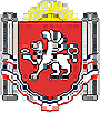 РЕСПУБЛИКА КРЫМРАЗДОЛЬНЕНСКИЙ РАЙОНКОВЫЛЬНОВСКИЙ СЕЛЬСКИЙ СОВЕТ                                    27 заседание 1 созываРЕШЕНИЕ22 июня 2016г. 			с. Ковыльное 				                № 270О повышении квалификации муниципальных служащих Администрации  Ковыльновского сельского поселения за счет средств местного бюджета 
          На основании статьи 11 Федерального закона от  02. 03.2007 №  25-ФЗ « О муниципальной службе Российской Федерации» статьи 88,90  Устава Ковыльновского сельского поселения, принимая во внимание заключение прокуратуры Раздольненского района № 88-2016 от 20.06.2016,  Ковыльновский сельский совет   РЕШИЛ: 1.  Утвердить Положение о повышении квалификации муниципальных служащих  Администрации Ковыльновского сельского поселения  ( согласно приложению).2.Обнародовать настоящее решение на информационном стенде Ковыльновского сельского совета  и  на официальном сайте Администрации в сети Интернет http://kovilnovskoe-sp.ru/.3. Контроль  за исполнением настоящего решения возложить на председателя Ковыльновского сельского совета Михайленко Ю.Н.4.  Решение вступает в силу со дня, следующего за днем его официального опубликования.Председатель  Ковыльновского                                                       Ю.Н. Михайленко сельского совета 	                         Приложение к решению 27 заседания 1 созываКовыльновского с сельского совета                                                                            от 22.06.2016  № 270ПОЛОЖЕНИЕ о повышении квалификации муниципальных служащих Администрации Ковыльновского сельского поселенияза счет местного бюджета   1.  Повышение квалификации муниципального служащего Администрации Ковыльновского сельского поселения осуществляются в течение  всего периода прохождения им муниципальной службы.   2. Основанием для направления муниципального служащего на повышение квалификации являются:   1) назначение муниципального служащего на иную должность муниципальной службы в порядке должностного роста;   2) включение муниципального  служащего в кадровый резерв;   3) результаты аттестации муниципального служащего;   3. Повышение квалификации муниципального служащего осуществляется по мере необходимости, но не реже одного раза в три года.   4. Повышение квалификации муниципального служащего осуществляется в имеющих государственную аккредитацию образовательных учреждениях в соответствии с федеральными государственными требованиями.  5. Повышение квалификации муниципального служащего осуществляется с отрывом, с частичным отрывом или без отрыва от муниципальной службы.  6. Прохождение  муниципальным служащим повышения квалификации подтверждается  соответствующим документом установленного образца и является преимущественным основанием для включения муниципального служащего в кадровый резерв или продолжения замещения муниципальным служащим должности муниципальной службы.  7. Муниципальному  служащему, проходящему повышение квалификации, представителем нанимателя, образовательным учреждением повышения квалификации, органом местного самоуправления Администрации Ковыльновского сельского поселения или иной организацией обеспечивается условия для освоения образовательной программы дополнительного профессионального  образования.  8. Осуществление закупки на повышение квалификации муниципальных служащих осуществляется в порядке, предусмотренным Федеральным законом от 05.04.2013 года № 44-ФЗ « О контрактной системе в сфере закупок товаров, работ, услуг для обеспечения государственных и муниципальных нужд», в образовательных учреждениях, имеющих лицензию на проведение повышение квалификации муниципальных служащих.   9. Осуществление указанной закупки осуществляется  органами местного самоуправления  Ковыльновского сельского  поселения с учетом функции органов местного самоуправления и их специализации.     